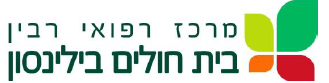 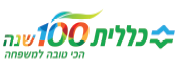 קורס ביואינפורמטיקה לאנדוקרינולוגים בבית ספר לגנטיקהאנו שמחים להודיע על קורס בביואינפורמטיקה לאנדוקרינולוגים, בבית ספר לגנטיקה במכון הגנטי בבילינסון.הקורס מתקיים בתאריכים: 27-09.06.23 בימים ג', ד', ה' מהשעה 08.30 בבוקר עד 14.30בחדר הישיבות של המכון הגנטי בבילינסון, קומה 3. הקורס מיועד לרופאים מתמחים ומומחים באנדוקרינולוגיה, משלבי הקריירה השונים.בקורס נחזור על השיטות השונות שבשימוש בגנטיקה קלינית כיום ונלמד כיצד לקרוא ולנתח תוצאות של בדיקות שונות. הקורס מועבר על ידי הצוות הקליני והביואינפרומטי של המכון הגנטי בבילינסון שניידר.עלות הקורס הינה 1500 ₪ למשתתף. הגבייה תתבצע עם השלמת הליך ההרשמה. במידה ואין לך אפשרות להשתתף אנא עדכן אותנו- כיוון שישנה רשימת המתנה ארוכה לקורס זה. מומלץ להשתתף בקורס במלואו ולהימנע מקביעת ייעוצים/מרפאות/כוננויות/ תורנויות במקביל לימי הקורס. חלק מהנושאים שיועברו: Endogenetics overviewGenomic technologies – from Sanger to NGS (and back)NGS analysis –panels and exomesVariant Nomenclature - databases and toolsACMG guidelines for variant classificationבכדי להירשם לקורס אנא מלא/י את הטופס המצורף ולשלוח למייל noale1@clalit.org.il בברכה ד"ר נועה שפר אברבוךפרופ עידית מאיהבשם צוות בית הספר לגנטיקה       טופס הרשמה לקורס ביואינפורמטיקה לאנדוקרינולוגים 27-29 ביוני 2023                                                תאריך הגשת הבקשה _________________ שם הרופא/חוקר  : שם פרטי __________________ שם משפחה _________________תואר : ד"ר / פרופסור                  מתמחה/מומחה                  תפקיד________________ תואר : MD / PHD / MD+PHDמרפאה/מכון______________  בית חולים__________  קופה___________                                         טלפון  נייד____________________  טלפון בעבודה_________________פקס__________________ מייל בעבודה _____________________________מייל בבית: __________________________________________________מימון הקורס (1500 ₪): ______ תשלום פרטי  (ייגבו פרטי כרטיס אשראי טלפונית)_____ קרן מחקרים: שם ומספר הקרן__________ חתימת אחראי הקרן _________טלפון להתקשרות____________ _____ אחר: ____________________הערות להרשמה: __________________________________________________________________________________________________________________________________________________________________________________________________________________________________________יש להחזיר טופס בקשה זה למייל: noale1@clalit.org.il  